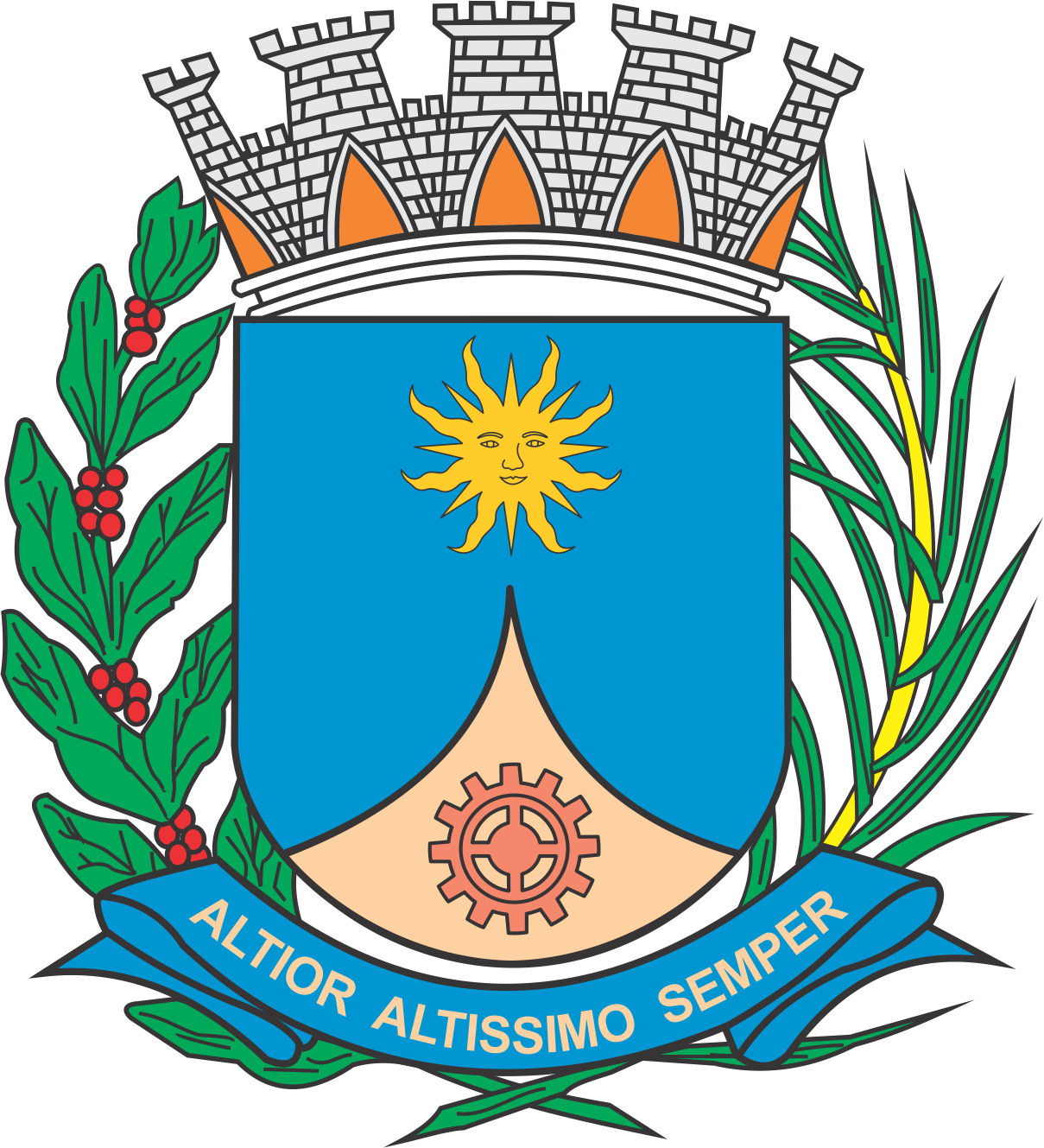 CÂMARA MUNICIPAL DE ARARAQUARAAUTÓGRAFO NÚMERO 235/2019PROJETO DE LEI NÚMERO 127/2019INICIATIVA: VEREADORA JULIANA DAMUSDenomina Avenida Tenente Jovem Benedicto de Moraes conjunto de vias públicas do Município. 		Art. 1º  Ficam denominadas como Avenida Tenente Jovem Benedicto de Moraes o conjunto de vias públicas da sede do Município conhecidas como Avenida “04” e Avenida “05”, do loteamento denominado Parque Residencial Jatobá, com início na Rua “03” e término na propriedade da Usina Maringá Indústria e Comércio Ltda. – Fazenda Bom Retiro – Remanescente – Matrícula nº 118.224. 		Art. 2º  Esta lei entra em vigor na data de sua publicação.		CÂMARA MUNICIPAL DE ARARAQUARA, aos 23 (vinte e três) dias do mês de julho do ano de 2019 (dois mil e dezenove).TENENTE SANTANAPresidente